AP Review Sessions: Spring 2020ALL SESSIONS (7 total) ARE ON TUESDAY AFTERNOONS from 3:40-5:10 and begin 3/3. (*exception: the last session on 4/28 is 2 hours). There is NO SESSION the week before Spring Break and there are absolutely NO MAKE-UP SESSIONS! *Please remember: I am volunteering my own time for these sessions. The scheduled dates & times are the ONLY TIMES that AP Practice Exams will be administered.INFO & AGENDA for Session 1: 3/3/20 from 3:40-5:10
1- Bring: CALCULATOR and 1-2 PENCILS. Highly recommended to bring: ~ 1.5 inch (empty) 3 ring binder (see #5, below).
2- I will make a warm-up “practice test” (~ 15-20 questions) that incorporates using the formulas and also some of the lab concepts (25% of AP Exam is over the labs). You will be given a formula sheet and scratch paper and ~30-35 minutes to complete it. We'll then go over it (~20-25 min. Grade yourself). 
The last 30ish minutes of the session: 
3-A) Discuss format of the newly revised exam and; 3-B) the RULES regarding sending me a Remind on the Sunday before each of the 2 AP Practice Exams. Since the 1st one is next Tuesday, 3/10, the Remind must be sent to me between 2 PM and 10 PM on Sunday, 3/8. THERE ARE NO EXCEPTIONS, WHATSOEVER. Each exam is over 100 pages, and there will NOT be extras (so don't even ask). Set an alarm on your phone NOW! Btw...the Remind for Exam #2 must be sent on Sunday, 4/12 (Easter) for the second AP Practice Exam on 4/14.
4- Discuss www.albert.io. I gave you the codes last semester and everyone was told to create an account and join the right class. If you didn't do that, you need to do it IMMEDIATELY. If you've misplaced the sheet with the codes, I cannot post them, so ask a friend (not me!).  Make sure you join the right class and NOT one from a prior year. (Ex: don't join "AP Bio 4th block 2018-19"). I "assigned" every single question they had available to every student, so that each of you can pick your weakest area(s) and do those specific questions.  
5- I will give review sheets at every session, primarily based on the order we covered the units. Since there were 8 units and there are only 7 review sessions, I will likely give review sheets for both Unit 1 and 2 at the first session. I will NOT post keys to practice questions on my blog, since it's not password protected. You can only get review sheets (and/or keys) at review sessions.  And...this is IMPORTANT...I will NOT get out review sheets that were distributed at prior sessions UNTIL THE LAST SESSION at the end of April. If you missed a session, you'll either have to ask a friend who was there if you can copy theirs OR wait until the end of April to get them from me. 
6- Check out books (optional). They MUST be returned the week of the AP Bio Exam (5/11). *FYI: your Pearson codes are good until 6/1. *See next page for schedule2020 AP BIO EXAM REVIEW SCHEDULE:*All sessions are from 3:40-5:10 (last session may run longer).1- Tues, 3/3: Math & Labs Review (with Practice Problems-bring calculator). *25 % of Exam is based on CB Labs 2- Tues 3/10: AP Practice Exam #1- Pt. 1 (Multiple Choice). *MUST EMAIL ME OR SEND A REMIND MESSAGE BY 10:00 PM ON SUNDAY, 3/8 IF YOU ARE COMING (just send “YES”). IF YOU DO NOT SEND A REMIND, THAT MEANS YOU’RE NOT COMING AND THERE WILL NOT BE AN EXAM FOR YOU!3- Tues 3/17: Practice Exam #1- Pt 2 (FRQ). *MUST NOTIFY BY 10:00 PM SUNDAY 3/15, IF YOU ARE COMING. 4- Tues 3/24: Practice Exam #1- Scoring and Review.  No Remind needed.*NO SESSION THE WEEK BEFORE SPRING BREAK5- Tues 4/14: Practice Exam #2-Pt 1 (MC). MUST NOTIFY ME 10 PM Sun 4/12 (Spring Break’s end), IF COMING6- Tues 4/21: Practice Exam #2- Pt 2 (FRQ). *MUST NOTIFY ME BY 10 PM ON SUN 4/19, IF COMING7- Tues 4/28: Practice Exam #2- Scoring, Review & Final Strategies. Since there’s not enough time to take the 3rd Prac Exam (presuming College Board makes a 3rd Practice Exam), I’m willing to stay a little later & let you view the questions, BUT the session must end by 5:30. 	NO PHONES MAY BE OUT AT ANY TIME DURING ANY REVIEW SESSION (or you will be asked to leave). AP Exams begin on Monday, May 4th.AP Biology Exam: 8:00 AM- Monday, May 11th. Rest up…it’s time to get to work!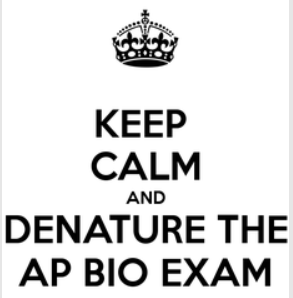 